Publicado en Madrid el 28/10/2019 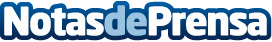 Alex Kei: "El crecimiento personal se ha banalizado por muchos pseudo-gurús de Autoayuda"El empresario, inversor y escritor español Alex Kei, comenta acerca de la demagogia que predomina en el 'mundillo' del CoachingDatos de contacto:Marianela Sants666798176Nota de prensa publicada en: https://www.notasdeprensa.es/alex-kei-el-crecimiento-personal-se-ha Categorias: Comunicación Marketing Madrid Emprendedores Eventos Otros Servicios http://www.notasdeprensa.es